Government of the People’s Republic of Bangladesh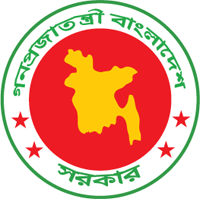 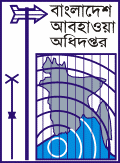 Bangladesh Meteorological Department	Seismic Observatory and Research Centre		E-24, Agargaon, Dhaka-1207EARTHQUAKE OCCURRENCE MESSAGETime of Occurrence:07 hours 32 minutes 15 seconds BST (11 November, 2022)Location:Lat.: 23.267° N, Long.: 94.286° E(Mawlaik, Myanmar)Distance of Epicentre:402  km. East of BMD Seismic  Centre, Agargaon, Dhaka.Magnitude:4.2 Richter scaleCategory:Light.